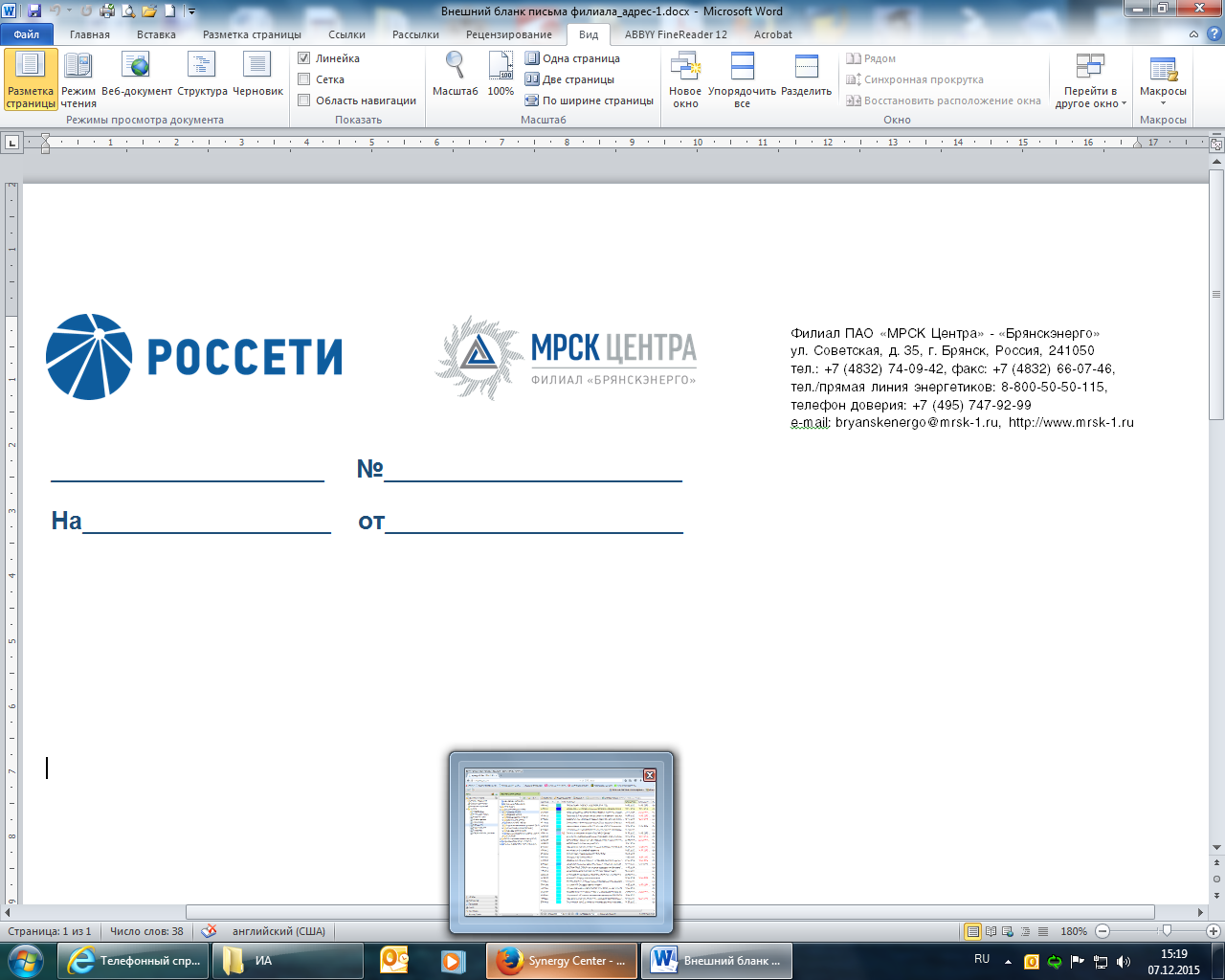 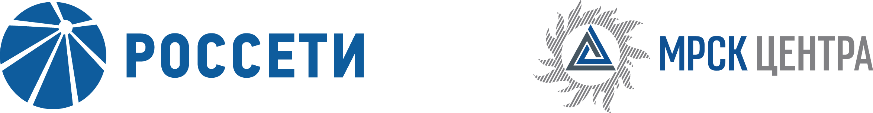 Уведомление №1об изменении условий извещения и закупочной Документации открытого запроса предложений для заключения Договора оказания услуг по заправке и восстановлению картриджей для нужд ПАО «МРСК Центра» (филиала «Брянскэнерго»),(опубликовано на официальном сайте Российской Федерации для размещения информации о размещении заказов www.zakupki.gov.ru, на электронной торговой площадке ПАО «Россети» etp.rosseti.ru № 31806090407 от 02.02.2018 года, а также на официальном сайте ПАО «МРСК Центра» www.mrsk-1.ru в разделе «Закупки»):Организатор запроса предложений ПАО «МРСК Центра», расположенный по адресу: РФ, 127018, г. Москва, 2-я Ямская ул., д. 4, (контактное лицо: Кузнецов Павел Николаевич, контактный телефон (4832) 67-23-68, вносит изменения в извещение и закупочную Документацию открытого запроса предложений для заключения Договора оказания услуг по заправке и восстановлению картриджей для нужд ПАО «МРСК Центра» (филиала «Брянскэнерго»);Внести изменения в извещение и закупочную документацию и изложить в следующей редакции:пункт 5 извещения: «Сроки оказания услуг: с момента заключения Договора по «30» апреля 2021 года».пункт 1.1.5 закупочной документации: «Сроки оказания услуг: с момента заключения Договора по «30» апреля 2021 года».Примечание:По отношению к исходной редакции извещения и закупочной Документации открытого запроса предложений для заключения Договора оказания услуг по заправке и восстановлению картриджей для нужд ПАО «МРСК Центра» (филиала «Брянскэнерго») внесены следующие изменения: изменен срок оказания услуг.	В части, не затронутой настоящим уведомлением, Участники руководствуются извещением и закупочной Документацией открытого запроса предложений для заключения Договора оказания услуг по заправке и восстановлению картриджей для нужд ПАО «МРСК Центра» (филиала «Брянскэнерго»), (опубликовано на официальном сайте Российской Федерации для размещения информации о размещении заказов www.zakupki.gov.ru, на электронной торговой площадке ПАО «Россети» etp.rosseti.ru № 31806090407 от 02.02.2018 года, а также на официальном сайте ПАО «МРСК Центра» www.mrsk-1.ru в разделе «Закупки»).Председатель закупочной комиссии –  Заместитель генерального директора – директор филиала ПАО «МРСК Центра» - «Брянскэнерго»	                   Косарим А.И.